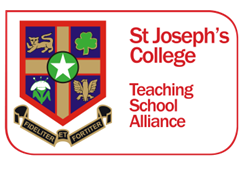 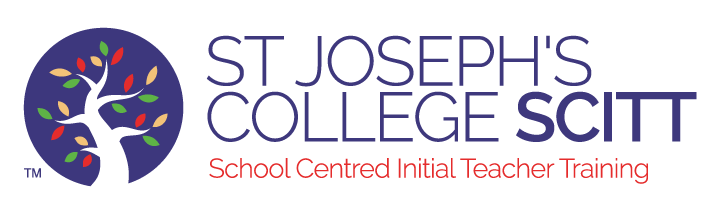 Career Entry Profile (Training year 2019-20)The purpose of this document is to provide a summary of your Initial Teacher Education and Training and to help you prepare for your Statutory Induction Period.  Statutory induction is the bridge between initial teacher training and a career in teaching. It should combine a personalised programme of development, support and professional dialogue with monitoring and assessment of your performance against the teaching standards.  The programme should support you in demonstrating that your performance against the relevant standards remains at least satisfactory by the end of the period and it should continue to help you develop the tools you need to be an effective and successful teacher. The Career Entry Profile will help you:Reflect on your strengths and areas for development at the end of your Initial Teacher Training periodIdentify and prioritise your professional development needsAllow you to be proactive in your initial meetings with your induction tutor The information summarised in this document will help your Induction Tutor to:understand your areas of strength and your experience identify areas for development in order to set immediate developmental targets support your own continuing professional development Please check that your employing school has registered you with an Appropriate Body for NQT induction as you cannot begin your period of statutory induction if this is not the case.  It is important that you familiarise yourself with the requirements of the induction process and the importance of continuing to demonstrate that you are meeting the teaching standards.Section 1: Summary of school-based experienceSection 2: Areas of strengthSection 3: Areas for development At least one of these targets should focus on subject knowledge.Section 4: Confirmation of discussion and reflection with your lead school mentorsMentors and trainee to sign below to confirm that you have jointly considered your experience from before, during and outside of your formal ITT programme and identified key points in relation to your training.Please forward a copy of this document to Angela Davies by June 24th 2019 and to the Induction Tutor at your employing school.Signature of trainee teacher 		________________________Name (in block capitals)		________________________Signature of Subject Mentor		________________________Name (in block capitals)		________________________Signature of Professional Mentor	________________________Name (in block capitals)		________________________Name of TraineeLead School PlacementSchool Trainee will complete induction year in (if known)Second School PlacementName of lead schoolAge and ability taughtAspects of curriculum taughtName of second schoolAge and ability taughtAspects of curriculum taughtKey strengthsStandardTarget for development